Валиева Зарина Андреевна, воспитатель МДОУ «Детский сад компенсирующего вида №36» г. Саратова                            МАСТЕР-КЛАССИзготовление текстильной скульптуры по народным мотивам «Птичка радости» Задачи: научить мастерить птичку из цветной ткани способом перемычной набивки. Формировать трудовые навыки: складывания матерчатого квадрата по диагонали, набивка, плотное завязывание нити. Продолжать знакомить с историей и традициями игрушечного ремесла. Развивать тактильное восприятие, ловкость, аккуратность, терпение, координацию в системе «глаз-рука». Формировать умение самостоятельно создавать игровое и интерьерное пространство. Воспитывать интерес к народной культуре. Оборудование: квадратный лоскут, набивка (вата, пряжа, бумажные салфетки)Нитки для обмотки и завязывания, ножницы.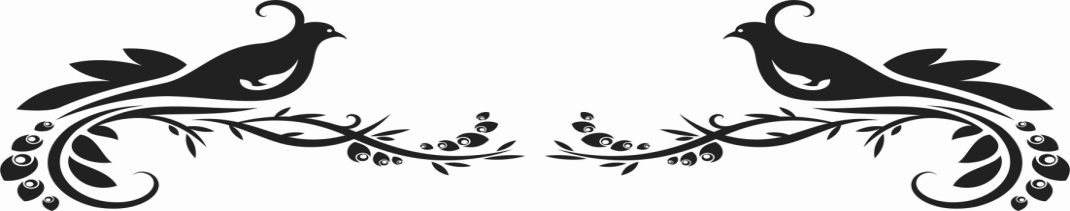 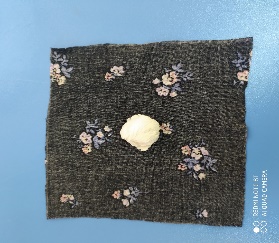 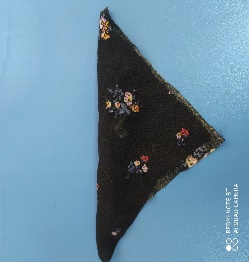 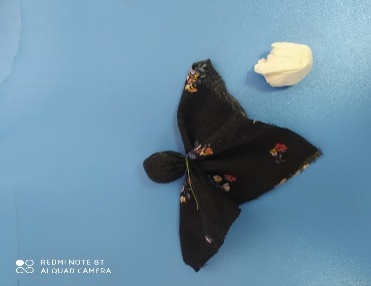 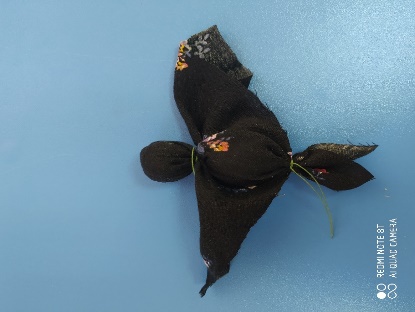 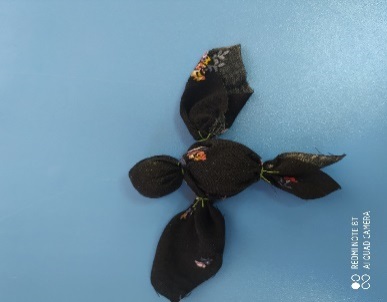 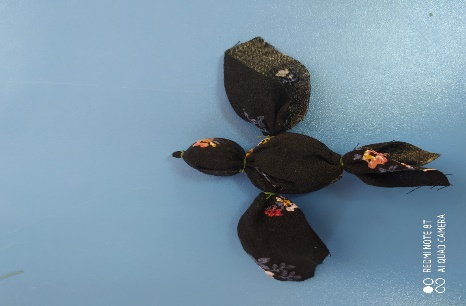 Порядок изготовление игрушки:1.Расстилаем платок, на седину кладем небольшой комок набивки2.Складываем платок по диагонали, как косынку3.Туго обматываем, чтобы получилась голова птички, и завязываем4. Берем большой комок набивки и подкладываем внутрь, обматываем, чтобы получились, туловище и хвостик5. Обматываем и завязываем крылышки6. Захватываем кусочек ткани на голове и туго обматываем, чтобы лучился клювПтичка радости готова!